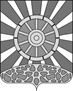 АДМИНИСТРАЦИЯ УНИНСКОГО МУНИЦИПАЛЬНОГО ОКРУГАКИРОВСКОЙ ОБЛАСТИПОСТАНОВЛЕНИЕ15.04.2022						                                                  № 241пгт УниОб утверждении Положения об общественном контроле в муниципальном  образовании  Унинский муниципальный округ Кировской области  В соответствии  с Федеральным законом от 21.07.2014 № 212-ФЗ "Об основах общественного контроля в Российской Федерации", Уставом муниципального образования Унинский муниципальный округ Кировской области, администрация Унинского муниципального округа ПОСТАНОВЛЯЕТ:1. Утвердить Положение об общественном контроле в муниципальном образовании Унинский муниципальный округ Кировской области согласно приложению.2.Признать утратившим силу постановление администрации Унинского района Кировской области от 01.12.2017 № 384 «Об утверждении Положения об общественном контроле в муниципальном  образовании  Унинский муниципальный район Кировской области».  3.Настоящее постановление подлежит опубликованию в Информационном бюллетене органов местного самоуправления  Унинского муниципального округа  и размещению на официальном сайте Унинского муниципального округа.4. Постановление вступает в силу с момента опубликования.И.о. главы Унинского муниципального округа						   Н.Б. БезносиковПОЛОЖЕНИЕоб общественном контроле в муниципальном образованииУнинский муниципальный округ Кировской области Статья 1.  Общие положенияНастоящее Положение в соответствии с Конституцией Российской Федерации, Федеральным законом от 21.07.2014 № 212-ФЗ «Об основах общественного контроля в Российской Федерации» (далее - Федеральный закон «Об основах общественного контроля в Российской Федерации»), иными федеральными законами, положениями Устава Кировской области, законами Кировской области, Уставом муниципального образования Унинский муниципальный округ Кировской области устанавливает правовые основы организации и осуществления общественного контроля за деятельностью органов местного самоуправления, муниципальных организаций, иных органов и организаций, расположенных в границах муниципального образования Унинский муниципальный округ Кировской области (далее - муниципальное образование) и осуществляющих в соответствии с федеральными законами отдельные публичные полномочия.Общественный совет при администрации муниципального округа осуществляет общественный контроль в порядке, предусмотренном Федеральным законом «Об основах общественного контроля в Российской Федерации», иными федеральными законами, настоящим Положением и Положением об Общественном совете при администрации Унинского муниципального округа Кировской области.Граждане участвуют в осуществлении общественного контроля в качестве общественных инспекторов и общественных экспертов в порядке, установленном Федеральным законом «Об основах общественного контроля в Российской Федерации»,  другими федеральными законами и настоящим положением.Принципы, цели и задачи общественного контроля определяются в соответствии со статьей 11 Федерального закона «Об основах общественного контроля в Российской Федерации».Статья 2.  Определения, применяемые для целей настоящего положения.Для целей настоящего положения  применяются следующие определения:Субъект общественного контроля - Общественный совет при администрации муниципального округа. Права и обязанности субъектов общественного контроля определяются в соответствии со статьей 10 Федерального закона «Об основах общественного контроля в Российской Федерации».Объекты общественного контроля - органы местного самоуправления муниципального образования, муниципальные организации, иные органы и организации, расположенные в границах муниципального образования и осуществляющие в соответствии с федеральными законами отдельные публичные полномочия;Инициаторы общественного контроля – Уполномоченный по правам человека в Российской Федерации, Уполномоченный при Президенте Российской Федерации по правам ребенка, Уполномоченный при Президенте Российской Федерации по защите прав предпринимателей, Уполномоченный по правам человека в Кировской области, Уполномоченный по правам ребенка в Кировской области, уполномоченный по защите прав предпринимателей в Кировской области, Общественная палата Российской Федерации, а в случаях, предусмотренных законодательством Российской Федерации, Общественная палата Кировской области, Общественный совет муниципального образования и иные субъекты общественного контроля, по инициативе которых в соответствии с Федеральным законом «Об основах общественного контроля в Российской Федерации», иными федеральными законами, настоящим Положением начинается процедура проведения общественного контроля в определенной форме;Организаторы общественного контроля – субъекты общественного контроля,   обеспечивающие проведение процедуры общественного контроля в определенной форме в соответствии с Федеральным законом «Об основах общественного контроля в Российской Федерации», иными федеральными законами, настоящим Положением.Общественный инспектор – гражданин, привлеченный на общественных началах для проведения общественной проверки. Общественный инспектор при проведении общественной проверки пользуется необходимыми для ее эффективного проведения правами, установленными законодательством Российской Федерации, регулирующим порядок проведения общественных проверок в отдельных сферах государственного управления, в том числе правом получать информацию, необходимую для проведения общественной проверки, подготавливать по результатам общественной проверки итоговый документ (заключение) и участвовать в его подготовке, а также высказывать особое мнение в итоговом документе.  Права и обязанности общественного инспектора определяются в соответствии со статьей 21 Федерального закона «Об основах общественного контроля в Российской Федерации».Общественный эксперт – специалист, имеющий  в соответствующей области знания и привлекаемый  на общественных началах к проведению общественной экспертизы, если проведение общественной экспертизы в соответствии с федеральным законодательством является обязательным. Права и обязанности общественного эксперта определяются в соответствии со статьей 23 Федерального закона «Об основах общественного контроля в Российской Федерации». Статья 3. Информационное обеспечение общественного контроля1. В целях информационного обеспечения общественного контроля, обеспечения его публичности и открытости субъекты общественного контроля осуществляют информационное взаимодействие между собой, а также с объектами общественного контроля в соответствии с Федеральным законом «Об основах общественного контроля в Российской Федерации» и настоящим Положением.2. Субъекты общественного контроля, направляют для размещения на официальном сайте органа местного самоуправления  следующую информацию:1) информацию о своей деятельности с указанием контактов, в том числе адресов электронной почты, по которым пользователем информацией может быть направлен запрос и получена запрашиваемая информация, а также информация, требования об обеспечении открытого доступа к которой содержатся в законодательстве Российской Федерации об общественном контроле;2) информацию о проводимых мероприятиях общественного контроля и их результатах;3) информацию о начале процедуры общественного контроля в отношении объекта общественного контроля с указанием контактной информации инициатора, организатора, субъекта общественного контроля;4) иную информацию об осуществлении общественного контроля.3. Субъекты общественного контроля по запросам средств массовой информации обязаны предоставлять информацию, предусмотренную законодательством Российской Федерации об общественном контроле, а также при необходимости направляют информацию о результатах общественного контроля в органы прокуратуры и (или) органы местного самоуправления, в компетенцию которых входит осуществление муниципального контроля (надзора) за деятельностью органов и (или) организаций, в отношении которых осуществляется общественный контроль.Статья 4. Порядок запроса информации, необходимой для  осуществления общественного контроля1. Субъекты общественного контроля, в соответствии с законодательством Российской Федерации вправе запрашивать у объектов общественного контроля информацию, необходимую для осуществления общественного контроля, а также информацию, представляющую общественный интерес и необходимую для принятия решения о возможном начале процедуры общественного контроля.2. В запросе, составленном в письменной форме или в форме электронного документа, в обязательном порядке указываются:1) наименование субъекта общественного контроля с указанием контактной информации;2) наименование инициатора общественного контроля;3) наименование объекта общественного контроля;4) предмет запроса в порядке осуществления общественного контроля.3. Запрос на предоставление информации, указанной в части 1 настоящей статьи, за исключением информации, содержащей сведения, составляющие государственную тайну, сведения о персональных данных, и информации, доступ к которой ограничен федеральными законами, подлежит рассмотрению и направлению на него ответа субъекту общественного контроля в соответствии с  законодательством Российской Федерации.Статья 5. Конфликт интересов при осуществлении общественного  контроля1. Общественный инспектор, общественный эксперт или иное лицо субъекта общественного контроля не допускается к осуществлению общественного контроля при наличии конфликта интересов при осуществлении общественного контроля.2. Под конфликтом интересов и личной заинтересованностью в настоящем положении применяются определения в соответствии со статьей 11 Федерального закона  "Об основах общественного контроля в Российской Федерации".3. В случае возникновения у общественного инспектора, общественного эксперта или иного лица субъекта общественного контроля личной заинтересованности, которая приводит или может привести к конфликту интересов, общественный инспектор, общественный эксперт или иное лицо субъекта общественного контроля обязан проинформировать об этом   субъекта общественного контроля.Статья 6. Инициирование процедуры общественного контроля1. Для инициирования процедуры общественного контроля на территории муниципального образования инициаторы, не являющиеся субъектами общественного контроля направляют официальное обращение в адрес субъекта общественного контроля, содержащее основания для проведения общественного контроля в отношении объекта общественного контроля и предложения субъекту общественного контроля по форме общественного контроля.2. Решение о начале процедуры общественного контроля, выборе формы общественного контроля, выборе организатора общественного контроля принимает субъект общественного контроля в соответствии с Федеральным законом «Об основах общественного контроля в Российской Федерации» и иными федеральными законами.В течение пяти рабочих дней решение доводится до инициатора общественного контроля, не являющегося субъектом общественного контроля.3. В случаях, предусмотренных Федеральным законом «Об основах общественного контроля в Российской Федерации», иными федеральными законами, решения о проведении общественного контроля принимаются организатором общественного контроля. 4. Порядок организации и проведения общественного контроля устанавливается его организатором в соответствии с настоящим положением.Статья 7. Организационные структуры субъектов общественного  контроляДля непосредственного осуществления общественного контроля в случаях и порядке, которые предусмотрены законодательством Российской Федерации, субъектами общественного контроля могут создаваться следующие организационные структуры:1) общественные наблюдательные комиссии;2) общественные инспекции;3) группы общественного контроля;4) иные организационные структуры общественного контроля.Статья 8. Общественные инспекции и группы общественного  контроля1. Для проведения общественного контроля в различных формах в случаях, порядке и в целях, предусмотренных законодательством Российской Федерации, при субъектах общественного контроля создаются организационные структуры общественного контроля: общественные инспекции, группы общественного контроля.2. Полномочия, порядок организации и деятельности общественных инспекций и групп общественного контроля определяются федеральными законами, законами субъектов Российской Федерации, муниципальными нормативными правовыми актами.3. Общественные инспекции, группы общественного контроля при принятии решения субъектом общественного контроля могут формироваться им из своего состава и (или) путем предложения гражданам войти в состав общественных инспекций и групп общественного контроля. Информация о формировании общественной инспекции и (или) группы общественного контроля размещается на официальном сайте Унинского муниципального округа4. Членом общественной инспекции или группы общественного контроля может быть гражданин Российской Федерации, достигший возраста 18 лет и обладающий активным избирательным правом.Членами общественной инспекции или группы общественного контроля не могут быть лица, замещающие государственные должности Российской Федерации, государственные должности субъектов Российской Федерации, муниципальные должности, должности федеральной государственной гражданской службы, государственной гражданской службы субъектов Российской Федерации и муниципальной службы, руководители государственных и муниципальных организаций, чья деятельность и (или) издаваемые акты и принимаемые решения в соответствии с настоящим Положением являются объектом общественного контроля, а также лица, имеющие непогашенную или неснятую судимость либо признанные решением суда недееспособными или ограниченно дееспособными.5. Решение об утверждении состава общественной инспекции, группы общественного контроля принимается субъектом общественного контроля.6. Общественные инспекции и группы общественного контроля обладают полномочиями по подготовке и проведению мероприятий общественного контроля.7. Общественный инспектор обязан сообщить организатору общественной проверки о наличии у общественного инспектора конфликта интересов, а также о любых попытках подкупа или давления на него. Информация об этом обнародуется в соответствии с Федеральным законом «Об основах общественного контроля в Российской Федерации», в том числе размещается на официальном сайте  Унинского муниципального округа. В случае нарушения общественным инспектором обязанностей, установленных в настоящей части, он не может быть участником данной общественной проверки и в дальнейшем привлекаться к проведению другой общественной проверки.9. Нарушение членом общественной инспекции, группы общественного контроля при осуществлении общественного контроля требований Федерального закона «Об основах общественного контроля в Российской Федерации» и настоящего положения влечет прекращение его полномочий. Статья 9. Порядок посещения объектов общественного контроля1. В случае, если для установления результатов проверки субъект общественного контроля не имеет возможности получить информацию иным способом, в том числе в соответствии с Федеральным законом от 9 февраля 2009 года № 8-ФЗ «Об обеспечении доступа к информации о деятельности государственных органов и органов местного самоуправления», может быть осуществлено посещение объектов общественного контроля в порядке, предусмотренном настоящей статьей.2. При осуществлении общественного контроля в случае возникновения необходимости посещения объекта общественного контроля субъект общественного контроля письменно уведомляет об этом объект общественного контроля не позднее чем за два рабочих дня до даты посещения.3. В указанном уведомлении должны быть отражены цели посещения, планируемая дата и время посещения, персональный состав лиц субъекта общественного контроля, участвующих в посещении.4. Уведомление о посещении объекта общественного контроля должно быть направлено субъектом общественного контроля любым способом, позволяющим обеспечить получение информации (по почте, нарочным, посредством факсимильной связи, а также по электронной почте посредством информационно-телекоммуникационной сети «Интернет»).5. Объекты общественного контроля, в отношении которых осуществляется общественный контроль, обязаны в течение одного рабочего дня после получения уведомления о посещении, направленного субъектом общественного контроля, в письменном виде подтвердить дату и время посещения субъектом общественного контроля, назначить ответственное лицо, а также обеспечить доступ в орган или организацию лицам субъекта общественного контроля.6. При наличии в зданиях (помещениях) объекта общественного контроля специального режима доступа граждан, установленного законодательством Российской Федерации или правовыми актами органов и организаций, посещение лицами субъекта общественного контроля таких зданий (помещений) осуществляется согласно установленному режиму.Статья 10. Сбор, изучение фактов и документирование сведений до проведения общественного контроля1. Для выявления достаточных оснований для проведения общественного мониторинга, общественной проверки, общественной экспертизы и общественного обсуждения субъектами общественного контроля может проводиться сбор, изучение фактов и документирование сведений о произошедших или предполагаемых нарушениях общественных интересов, вызвавших большой общественный резонанс, затрагивающих права и свободы человека и гражданина, права и законные интересы общественных объединений и иных негосударственных некоммерческих организаций.2. Сбор, изучение фактов и документирование сведений являются этапом, предшествующим проведению общественного контроля. 3. Сбор, изучение фактов и документирование сведений не являются формой общественного контроля.4. Основанием для сбора, изучения фактов и документирования сведений может послужить обращение Уполномоченного по правам человека в Российской Федерации, Уполномоченного при Президенте Российской Федерации по правам ребенка, Уполномоченного при Президенте Российской Федерации по защите прав предпринимателей, Уполномоченного по правам человека в Кировской области, Уполномоченного по правам ребенка в Кировской области, уполномоченного по защите прав предпринимателей в Кировской области, группы граждан Кировской области, негосударственных некоммерческих организаций, зарегистрированных на территории Кировской области в установленном законом порядке, а также субъектов и организаторов различных форм общественного контроля.Статья 11. Общественный мониторинг	1. Общественный мониторинг – форма общественного контроля, представляющая собой осуществляемое субъектом общественного контроля постоянное (систематическое) или временное наблюдение за деятельностью объектов общественного контроля.2. Организаторами общественного мониторинга являются:1) Общественная палата Кировской области;2) Общественная палата Российской Федерации, Общественный совет муниципального образования, общественные инспекции, общественные наблюдательные комиссии, общественные объединения и иные негосударственные некоммерческие организации.3. Общественный мониторинг проводится публично и открыто с использованием информационно-телекоммуникационных систем, в том числе информационно-телекоммуникационной сети «Интернет».4. Организатор общественного мониторинга, определенный пунктом 1 части 2 настоящей статьи, доводит до сведения руководителя проверяемого органа или организации информацию о начале проведения временного наблюдения за деятельностью соответствующего органа или организации, о сроках, порядке его проведения и определения результатов.5. Порядок проведения, определения результатов общественного мониторинга устанавливается его организатором в соответствии с федеральными законами, законами Кировской области, настоящим Положением и своим регламентом.6. Организатор общественного мониторинга обнародует информацию о предмете общественного мониторинга, сроках, порядке его проведения и определения его результатов.7. По результатам общественного мониторинга его организатором готовится итоговый документ в соответствии с требованиями Федерального закона «Об основах общественного контроля в Российской Федерации» и настоящего Положения.8. Итоговый документ, подготовленный по результатам общественного мониторинга, содержащий сводную информацию о ходе общественного мониторинга, а также полученных выводах и рекомендациях, в течение десяти рабочих дней после окончания общественного мониторинга направляется на рассмотрение объекту общественного контроля, обнародуется в соответствии со статьей 34 настоящего Положения.9. В зависимости от результатов общественного мониторинга его организатор вправе инициировать проведение общественного обсуждения, общественных (публичных) слушаний, общественной проверки, общественной экспертизы, а в случаях, предусмотренных законодательством Российской Федерации, иных общественных мероприятий.Статья 12. Общественная проверка1. Общественная проверка – форма общественного контроля, представляющая собой совокупность действий субъектов общественного контроля по сбору и анализу информации, проверке фактов и обстоятельств, касающихся общественно значимой деятельности объектов общественного контроля, а также деятельности, затрагивающей права и свободы человека и гражданина, права и законные интересы общественных объединений и иных негосударственных некоммерческих организаций. Срок проведения общественной проверки не должен превышать 30 дней.2. Инициаторами общественной проверки могут быть инициаторы общественного контроля, указанные в пункте 4 статьи 3 настоящего Положения. 3. Общественная палата Кировской области, Общественные советы как организаторы общественной проверки в отношении объектов общественного контроля принимают решение о ее проведении также в связи с:1) выявлением фактов, являющихся поводом для организации и проведения общественной проверки в силу требований законодательства Российской Федерации и законодательства Кировской области;2) публикациями в зарегистрированных средствах массовой информации и информационно-телекоммуникационных сетях, в том числе информационно-телекоммуникационной сети «Интернет», общественно значимых фактов, свидетельствующих о бездействии органов государственной власти Кировской области, органов местного самоуправления в отношении граждан и их объединений, ущемления общественно значимых интересов жителей Кировской области.4. Для проведения общественной проверки субъекты общественного контроля вправе привлекать на общественных началах граждан (общественных инспекторов), которые имеют права и обязанности, предусмотренные Федеральным законом «Об основах общественного контроля в Российской Федерации». Полномочия общественного инспектора подтверждаются соответствующим решением субъекта общественного контроля.5. Порядок организации и проведения общественной проверки устанавливается ее организатором в соответствии с федеральными законами, законами Кировской области, муниципальными нормативными правовыми актами, настоящим Положением и регламентом соответствующего организатора общественного контроля.6. Организатор общественной проверки не менее чем за три рабочих дня до начала общественной проверки в письменной форме уведомляет руководителя органа или организации, в отношении которых осуществляется общественная проверка, об общественной проверке с указанием ее сроков, порядка ее проведения и определения ее результатов, извещает Общественный совет муниципального образования и публикует указанную информацию об общественной проверке в соответствии со статьей 3 настоящего Положения.7. Субъекты общественного контроля при подготовке и проведении общественной проверки могут осуществлять:1) формирование перечня объектов общественного контроля;2) формирование плана проверки объектов общественного контроля;3) направление запросов о предоставлении необходимых для проведения общественной проверки документов и других материалов;4) посещение территории и помещений, занимаемых проверяемыми органами и организациями;5) ознакомление в пределах своей компетенции со всеми необходимыми документами, касающимися деятельности проверяемых органов и организаций, за исключением документов, содержащих сведения, составляющие государственную тайну, сведения о персональных данных, и информации, доступ к которой ограничен федеральными законами;6) иные мероприятия.8. Руководитель проверяемой организации обязан оказывать содействие в проведении общественной проверки, в том числе определить порядок доступа в проверяемую организацию, а также к документам и материалам, касающимся объекта проверки.9. По итогам общественной проверки ее организатор составляет акт о результатах общественной проверки, который должен содержать:1) основания для проведения общественной проверки;2) перечень документов и других материалов, изученных в ходе общественной проверки;3) установленные и документально подтвержденные факты и обстоятельства нарушения прав и свобод человека и гражданина, прав и законных интересов общественных объединений и иных негосударственных некоммерческих организаций или запись об отсутствии таковых;4) выводы о результатах общественной проверки и предложения и рекомендации по устранению выявленных нарушений. 10. Акт о результатах общественной проверки в течение десяти рабочих дней после ее окончания направляется руководителю проверяемого органа или организации, иным заинтересованным лицам и доводится до всеобщего сведения в соответствии со статьей 3 настоящего Положения.11. В случае установления и подтверждения фактов нарушения общественных интересов организатор общественной проверки направляет акт о результатах общественной проверки в органы государственной власти, в том числе в правоохранительные органы.12. Объект общественного контроля в случае несогласия с актом о результатах общественной проверки вправе обратиться к ее организатору с просьбой повторно рассмотреть вопрос о ее результатах с участием представителя (представителей) проверяемой организации или органа государственной власти.Статья 13. Общественная экспертиза1. Общественная экспертиза – форма общественного контроля, представляющая собой основанные на использовании специальных знаний и (или) опыта специалистов, привлеченных субъектом общественного контроля к проведению общественной экспертизы на общественных началах, анализ и оценку актов, проектов актов, решений, проектов решений, документов и других материалов, действий (бездействия) объектов общественного контроля, проверку соответствия таких актов, проектов актов, решений, проектов решений, документов и других материалов требованиям законодательства, а также проверку соблюдения прав и свобод человека и гражданина, прав и законных интересов общественных объединений и иных негосударственных некоммерческих организаций.2. Проведение общественной экспертизы является обязательным в отношении актов, проектов актов, решений, проектов решений, документов и других материалов в случаях, установленных федеральными законами.3. Инициаторами проведения общественной экспертизы могут быть инициаторы общественного контроля, указанные в пункте 4 статьи 3 настоящего Положения.Общественная экспертиза может проводиться по инициативе объекта общественного контроля.4. Если проведение общественной экспертизы в соответствии с федеральным законодательством является обязательным, организатор общественной экспертизы может привлечь на общественных началах к проведению общественной экспертизы специалиста в соответствующей области знаний (общественного эксперта) либо сформировать экспертную комиссию. Экспертная комиссия формируется из общественных экспертов, имеющих соответствующее образование и квалификацию в различных областях знаний.5. Общественная палата Кировской области, Общественные советы как организаторы общественной экспертизы муниципальном образовании:1) не менее чем за три рабочих дня до начала общественной экспертизы в письменной форме уведомляют объект общественного контроля, в отношении которого будет осуществляться общественная экспертиза, с указанием инициатора общественной экспертизы, цели и основания ее проведения, состава организационной структуры общественного контроля;2) размещают на официальном сайте Общественной палаты Кировской области, сайте Унинского муниципального округа информацию в соответствии со статьей 3 настоящего Положения.6. Общественная экспертиза актов, проектов актов, решений, проектов решений, документов и других материалов может включать в себя:1) анализ соответствия актов, проектов актов, решений, проектов решений, документов и других материалов Конституции Российской Федерации, федеральным законам и нормативным правовым актам органов государственной власти Российской Федерации, Уставу Кировской области и законам Кировской области, муниципальным правовым актам;2) анализ соблюдения или несоблюдения прав и свобод человека и гражданина, прав и законных интересов общественных объединений и иных негосударственных некоммерческих организаций;3) оценку социальных, экономических, правовых и иных последствий принятия акта, проекта акта, решения, проекта решения, документа или других материалов, в отношении которых проводилась общественная экспертиза;4) оценку актуальности документа и своевременности его принятия;5) оценку необходимости и достаточности документа для урегулирования рассматриваемых общественных отношений;6) оценку ясности, точности и последовательности изложения, единообразия и однозначности понимания документа;7) выявление положений, вводящих избыточные обязанности, запреты и ограничения для граждан и организаций или способствующих их введению, а также положений, способствующих возникновению необоснованных расходов граждан, организаций и областного бюджета;8) иные мероприятия.7. Срок проведения общественной экспертизы не может превышать 120 календарных дней со дня объявления о проведении общественной экспертизы, если иное не установлено федеральными законами.8. Заключение общественной экспертизы должно содержать:1) объективные, достоверные и обоснованные выводы общественных экспертов (экспертной комиссии) о соответствии или несоответствии акта, проекта акта, решения, проекта решения, документа или других материалов, в отношении которых проводилась общественная экспертиза, или их отдельных положений законодательству Российской Федерации, а также о соблюдении или несоблюдении прав и свобод человека и гражданина, прав и законных интересов общественных объединений и иных негосударственных некоммерческих организаций;2) общественную оценку социальных, экономических, правовых и иных последствий принятия акта, проекта акта, решения, проекта решения, документа или других материалов, в отношении которых проводилась общественная экспертиза;3) предложения и рекомендации по совершенствованию акта, проекта акта, решения, проекта решения, документа или других материалов, в отношении которых проводилась общественная экспертиза.9. Заключение общественной экспертизы направляется на рассмотрение субъекту общественного контроля и обнародуется в соответствии со статьей 3 настоящего Положения.10. Заключение общественной экспертизы носит рекомендательный характер и подлежит обязательному рассмотрению объектом общественного контроля в течение 30 календарных дней со дня его получения.11. По результатам рассмотрения заключения общественной экспертизы субъекту общественного контроля направляется мотивированный ответ, который подлежит размещению на официальном сайте Общественной палаты Кировской области, сайте Унинского муниципального округа, за исключением случаев, когда указанное заключение не соответствует требованиям, установленным частью 8 настоящей статьи, либо было представлено с нарушением установленного срока.Статья 14. Общественное обсуждение1. Общественное обсуждение – форма общественного контроля, представляющая собой используемое в целях общественного контроля публичное обсуждение общественно значимых вопросов, а также проектов решений объектов общественного контроля с обязательным участием в таком обсуждении уполномоченных лиц указанных объектов общественного контроля, представителей граждан и общественных объединений, интересы которых затрагиваются соответствующим решением.2. Общественное обсуждение проводится с привлечением к участию в нем представителей различных профессиональных и социальных групп, в том числе лиц, права и законные интересы которых затрагивает или может затронуть решение, проект которого выносится на общественное обсуждение. Общественное обсуждение проводится публично и открыто. Участники общественного обсуждения вправе свободно выражать свое мнение и вносить предложения по вопросам, вынесенным на общественное обсуждение. Общественное обсуждение указанных вопросов может проводиться через средства массовой информации, в том числе через информационно-телекоммуникационную сеть «Интернет».3. Порядок проведения общественного обсуждения устанавливается его организатором в соответствии с федеральными законами, муниципальными нормативными правовыми актами, настоящим Положением.4. Общественный совет муниципального образования, как организатор общественного обсуждения заблаговременно (но не менее чем за десять календарных дней до проведения общественного обсуждения) доводят до всеобщего сведения информацию о вопросе, выносимом на общественное обсуждение, сроке, порядке его проведения и определения его результатов, размещая ее на официальном сайте Унинского муниципального округа. Одновременно организатор обеспечивает свободный доступ ко всем имеющимся в его распоряжении материалам, касающимся предмета рассмотрения. Организатор общественного обсуждения обеспечивает прием и документирование письменных замечаний и предложений.5. По результатам общественного обсуждения подготавливается итоговый протокол, в котором указываются место и время проведения общественного обсуждения, задачи общественного обсуждения, организатор общественного обсуждения, формы общественного обсуждения, установленные при осуществлении общественного обсуждения факты и обстоятельства, предложения, рекомендации и выводы.6. Итоговый протокол направляется объектам общественного контроля и обнародуется в соответствии с настоящим Положением, в том числе размещается на официальном сайте Общественной палаты Кировской области, сайте Унинского муниципального округа.Статья 15. Общественные (публичные) слушания1. Общественные (публичные) слушания – форма общественного контроля, представляющая собой собрание граждан, организуемое субъектом общественного контроля, а в случаях, предусмотренных законодательством Российской Федерации, объектами общественного контроля для обсуждения вопросов, касающихся деятельности указанных органов и организаций и имеющих особую общественную значимость либо затрагивающих права и свободы человека и гражданина, права и законные интересы общественных объединений и иных негосударственных некоммерческих организаций.2. Общественные (публичные) слушания проводятся по вопросам муниципального управления в сферах охраны окружающей среды, градостроительной деятельности, закупок товаров, работ, услуг для обеспечения муниципальных нужд и в других сферах в случаях, установленных федеральными законами, законами Кировской области, муниципальными нормативными правовыми актами.3. Порядок проведения общественных (публичных) слушаний в Кировской области и определения их результатов устанавливается организатором общественных (публичных) слушаний в соответствии с законодательством Российской Федерации.4. Общественные (публичные) слушания проводятся публично и открыто. Участники общественных (публичных) слушаний вправе свободно высказывать свое мнение и вносить предложения и замечания по вопросу, вынесенному на общественные (публичные) слушания.5. Организатор общественных (публичных) слушаний в Кировской области заблаговременно (но не менее чем за десять календарных дней до проведения общественных (публичных) слушаний) обнародует информацию о вопросе, вынесенном на общественные (публичные) слушания, а также о дате, времени, месте и порядке их проведения и определения их результатов в соответствии со статьей 3 настоящего Положения. При этом организатор общественных (публичных) слушаний обеспечивает всем участникам свободный доступ к имеющимся в его распоряжении материалам по вопросу, выносимому на общественные (публичные) слушания.6. Организатор общественных (публичных) слушаний обеспечивает прием письменных замечаний и предложений, касающихся предмета общественных (публичных) слушаний, с момента объявления о проведении общественных (публичных) слушаний и до момента подведения их итогов. Поступившие замечания и предложения приобщаются к итоговому протоколу общественных (публичных) слушаний.7. По результатам общественных (публичных) слушаний в муниципальном образовании их организатор составляет итоговый протокол общественных (публичных) слушаний в соответствии с Федеральным законом «Об основах общественного контроля в Российской Федерации».8. Подведение итогов общественных (публичных) слушаний проводится путем голосования их участников.9. Итоговый документ (протокол), подготовленный по результатам общественных (публичных) слушаний в муниципальном образовании, направляется на рассмотрение в органы местного самоуправления муниципального образования, к компетенции которых относятся вопросы, по которым проводились общественные (публичные) слушания, и обнародуется в соответствии с Федеральным законом «Об основах общественного контроля в Российской Федерации», в том числе размещается на официальном сайте Общественной палаты Кировской области, сайте Унинского муниципального округа. Статья 16.  Порядок рассмотрения результатов общественного контроля1. Определение и обнародование результатов общественного контроля в соответствии с федеральным законодательством осуществляются путем подготовки и направления объектам общественного контроля субъектами общественного контроля итоговых документов, подготовленных по результатам общественного контроля.2. Объекты общественного контроля  обязаны рассматривать направленные им итоговые документы, подготовленные по результатам общественного контроля, и в установленный законодательством Российской Федерации срок направить соответствующим субъектам общественного контроля обоснованные ответы.3. Основными итоговыми документами, подготовленными по результатам общественного контроля, являются:1) итоговый документ общественного мониторинга;2) акт о результатах общественной проверки;3) заключение общественной экспертизы;4) итоговый протокол общественных обсуждений;5) итоговый протокол общественных (публичных) слушаний.4. Субъекты общественного контроля имеют право:1) знакомиться с документами и материалами, используемыми при подготовке итогового документа объектом общественного контроля, по результатам общественного контроля;2) получать письменные заключения о рассмотрении итоговых документов, подготовленных по результатам общественного контроля.Статья 17. Требования к итоговым документам, подготовленным по результатам общественного контроля1. Итоговый документ, подготовленный по результатам общественного контроля, составляется в письменном виде и должен содержать следующие данные:1) наименование субъекта общественного контроля с указанием контактной информации;2) цели проведения общественного контроля;3) задачи и основания проведения общественного контроля;4) описание формы и методики общественного контроля;5) критерии выявления нарушения прав и законных интересов граждан;6) описание результатов общественного контроля с указанием на выявленные и установленные в ходе проведения мероприятий факты нарушений в соблюдении прав и свобод человека и гражданина, прав и законных интересов общественных объединений и иных негосударственных некоммерческих организаций;7) выводы по результатам общественного контроля и рекомендации по устранению выявленных нарушений.2. К итоговому документу, подготовленному по результатам общественного контроля, прилагаются копии протоколов, в которых указываются место и время проведения общественного контроля, состав участвующих в проведении контроля лиц, а при необходимости – иные документы, подтверждающие проведение общественного контроля и выявление нарушений в соблюдении прав и свобод человека и гражданина, прав и законных интересов общественных объединений и иных негосударственных некоммерческих организаций. Протокол подписывается председателем и секретарем Общественного совета.Статья 18. Регистрация и рассмотрение итогового документа, подготовленного по результатам общественного контроля1. Субъекты общественного контроля направляют итоговый документ, подготовленный по результатам общественного контроля, объекту общественного контроля, в компетенцию которого входит решение вопросов, ставших предметом общественного контроля, для регистрации и рассмотрения.2. Поступивший объекту общественного контроля итоговый документ подлежит обязательному рассмотрению в соответствии с Федеральным законом «Об основах общественного контроля в Российской Федерации». О результатах рассмотрения итоговых документов, подготовленных по результатам общественного контроля, субъекты общественного контроля информируются не позднее 30 календарных дней со дня их регистрации, а в случаях, не терпящих отлагательства, – незамедлительно.3. В ходе рассмотрения итогового документа, подготовленного по результатам общественного контроля, органы местного самоуправления, в компетенцию которых входит осуществление муниципального контроля за деятельностью органов и организаций, в отношении которых осуществляется общественный контроль:1) обеспечивают объективное и своевременное рассмотрение итогового документа, подготовленного по результатам общественного контроля;2) принимают меры, направленные на восстановление или защиту прав и свобод человека и гражданина, прав и законных интересов общественных объединений и иных негосударственных некоммерческих организаций;3) запрашивают необходимые для рассмотрения документы и материалы в других органах и организациях;4) уведомляют субъект общественного контроля о переадресации итогового документа, подготовленного по результатам общественного контроля, на рассмотрение в другой орган или организацию в соответствии с их компетенцией.4. Органы местного самоуправления, в компетенцию которых входит осуществление муниципального контроля за деятельностью органов и организаций, в отношении которых осуществляется общественный контроль, обязаны в течение 30 календарных дней, а в случаях, не терпящих отлагательства, – незамедлительно направить обоснованный ответ о рассмотрении итогового документа, подготовленного по результатам общественного контроля.5. В ответе о рассмотрении итогового документа, подготовленного по результатам общественного контроля, должны содержаться:1) результаты проведения проверки по указанным фактам;2) оценка подтвержденных в ходе проверки фактов несоответствия прав и свобод человека и гражданина, прав и законных интересов общественных объединений и иных негосударственных некоммерческих организаций;3) мотивированное обоснование в случае несогласия с фактами, выводами и рекомендациями, указанными в итоговом документе, подготовленном по результатам общественного контроля;4) описание мер по устранению выявленных нарушений или план их устранения;5) описание мер по предупреждению выявленных в ходе мероприятий по общественному контролю повторных нарушений прав и свобод человека и гражданина, прав и законных интересов общественных объединений и иных негосударственных некоммерческих организаций и план их реализации.6. Ответ о рассмотрении итогового документа, подготовленного по результатам общественного контроля, подписывается руководителем органа местного самоуправления, в компетенцию которого входит осуществление муниципального контроля за деятельностью органов и организаций, должностным лицом либо уполномоченным на то лицом.Статья 19. Ответственность субъектов общественного контроля и должностных лиц за нарушение настоящего ПоложенияНарушение органами местного самоуправления, муниципальными организациями, иными органами и организациями Кировской области, руководителями, должностными и иными ответственными лицами объектов общественного контроля, а также субъектами общественного контроля законодательства об общественном контроле влечет ответственность в соответствии с законодательством Российской Федерации._____________Приложение УТВЕРЖДЕНОПостановлением администрации Унинского муниципального округаот   15.04.2022  №  241